________________________________________________________________________№ 25- 132                                                                              от 22 апреля  2013 годаРЕШЕНИЕОб утверждении отчета об исполнении бюджета Исполнительного комитета Нижнеуслонского сельского поселения за 2012 год.      Заслушав и обсудив отчет Руководителя Исполнительного комитета Нижнеуслонского  сельского поселения  А.З. Шайдуллина   «Об исполнении бюджета Исполнительного комитета Нижнеуслонского сельского поселения за 2012 год»,Совет           Нижнеуслонского сельского поселения Верхнеуслонского муниципального района Решил:1. Утвердить отчет  «Об исполнении бюджета Исполнительного комитета Нижнеуслонского сельского поселения за 2012 год»  ( Приложение № 1).               2. Настоящее решение обнародовать на информационном стенде Нижнеуслонского  сельского поселения.Председатель Совета,Глава  Нижнеуслонскогосельского поселенияВерхнеуслонского муниципального  района	   	                                 А.З. Шайдуллин 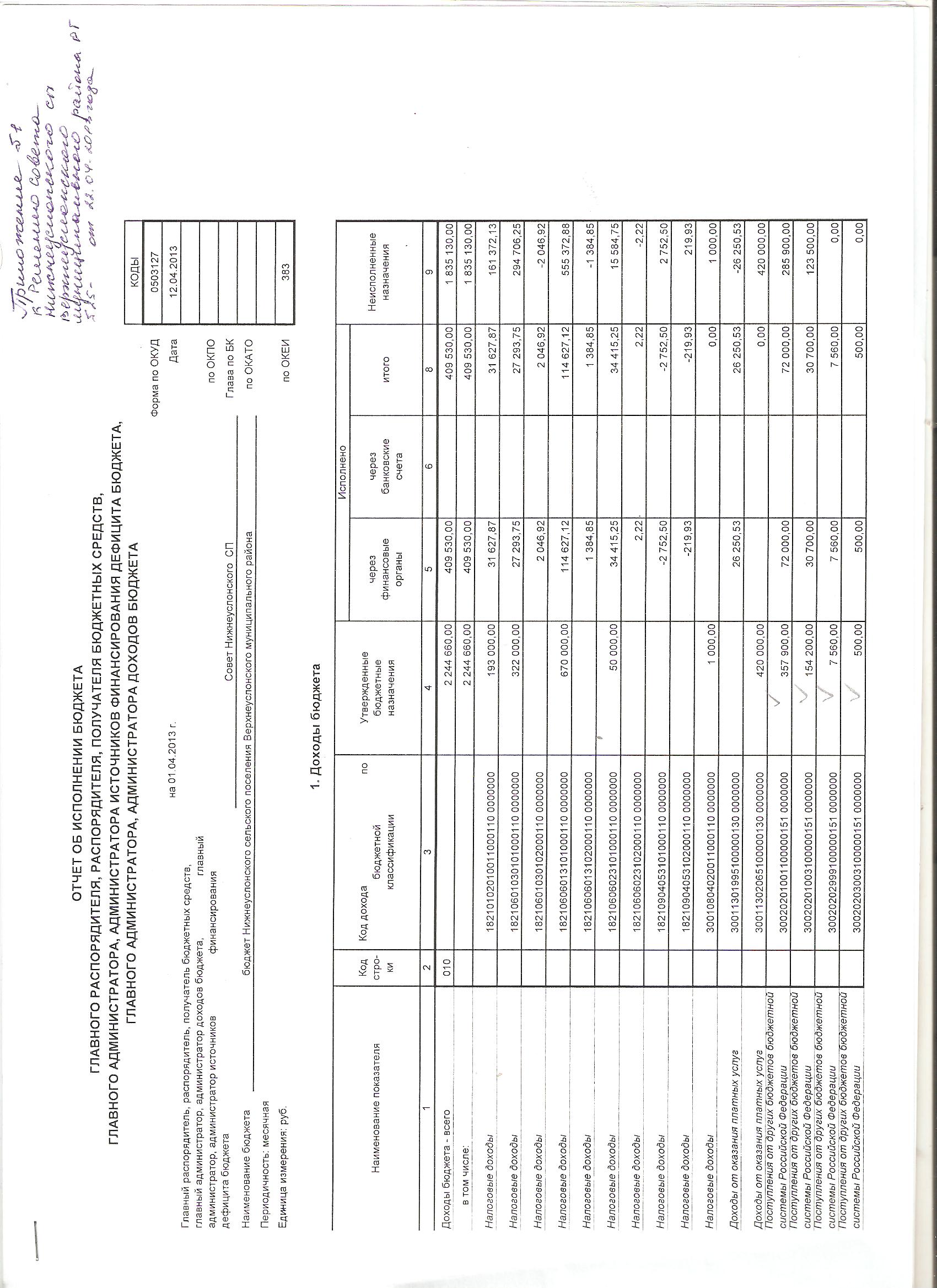 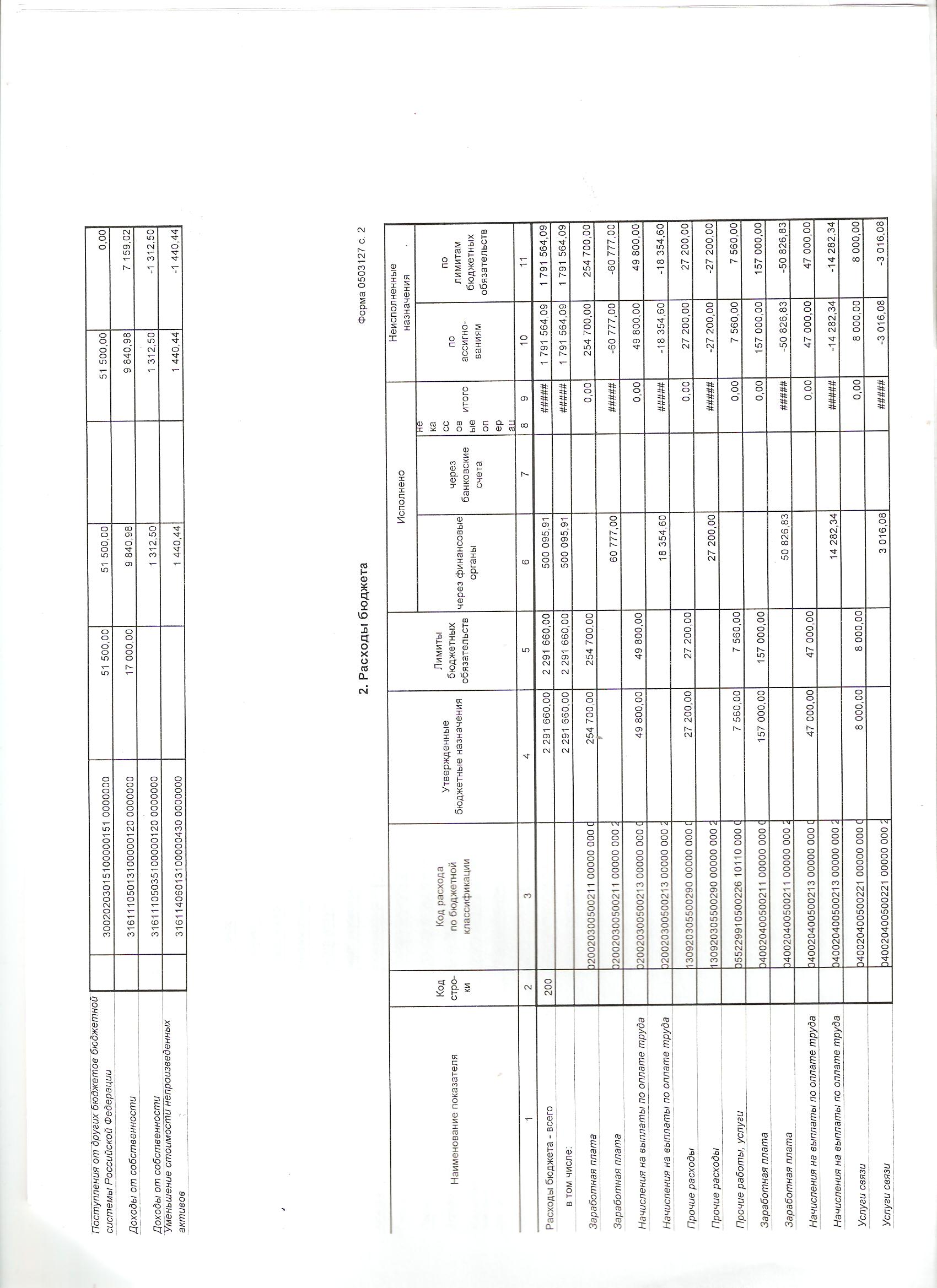 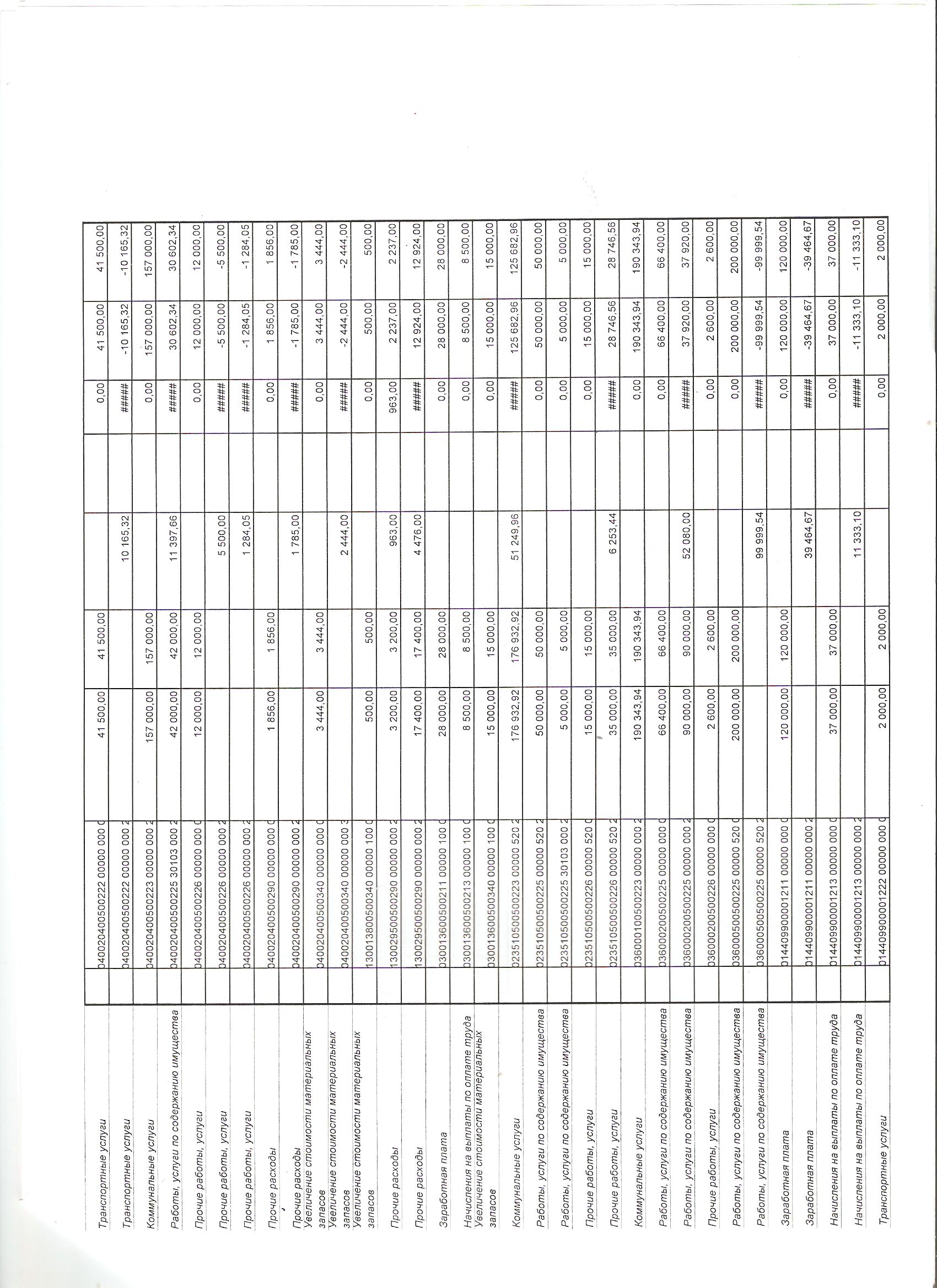 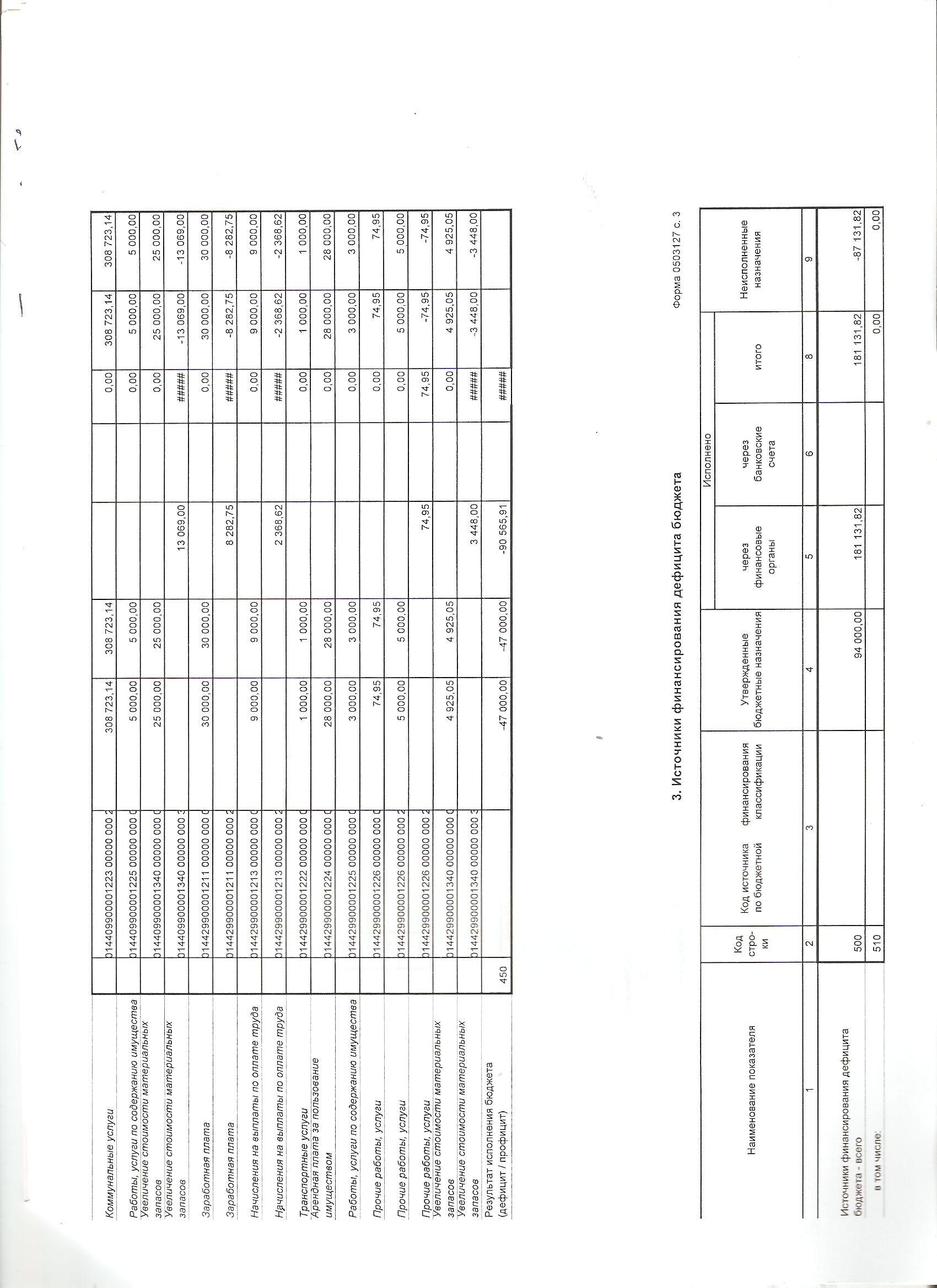 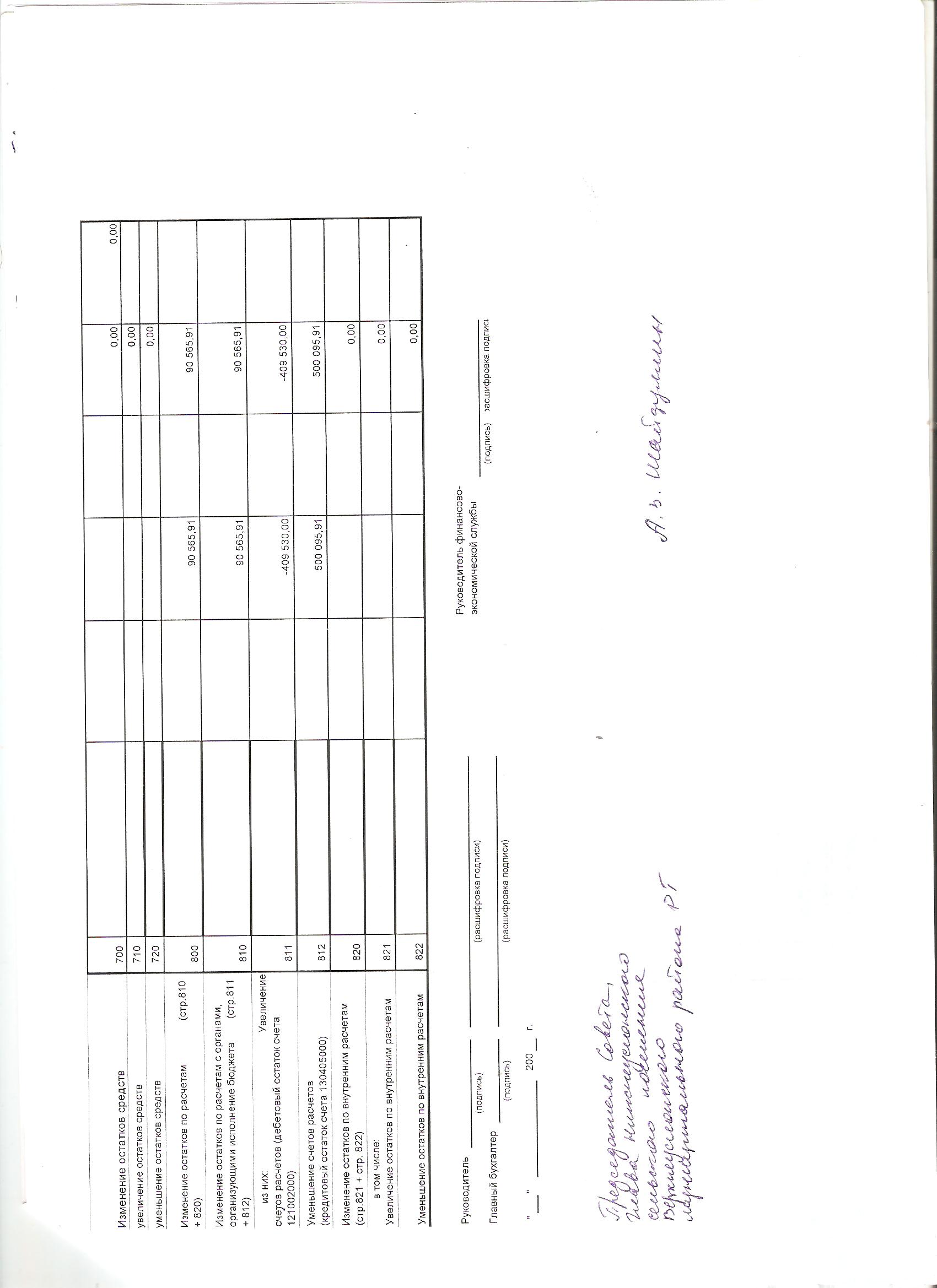 	РЕСПУБЛИКА ТАТАРСТАНСОВЕТ                                                                       Нижнеуслонского сельского поселения Верхнеуслонского муниципального района                                                                                                422574, село Нижний Услон, ул. Заводская д. 55                                         тел.: (8843-79) 3-05-44,  факс: (8843-79)  3-05-44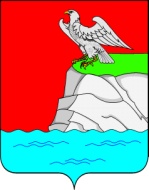 ТАТАРСТАН   РЕСПУБЛИКАСЫ                               Югары Ослан  муниципаль районынын                         Тубэн Ослан авыл жирлеге                             СОВЕТЫ                                                                           422574, Тубэн Ослан авылы, Завод ур., 55 нче йорт                                                                                 тел.: (8843-79) 3-05-44,  факс: (8843-79)  3-05-44